ЗАТВЕРДЖУЮВ.о.директора НВК № 1____________І.В.Сюрко«___»  вересня  2020 р.Алгоритм дій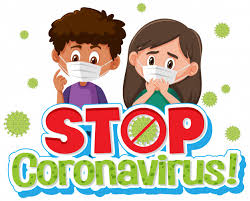 у разі реєстрації ознак гострої респіраторної хвороби серед здобувачів освіти з метою попередження поширення інфекційних захворювань, у т.ч. COVID-19 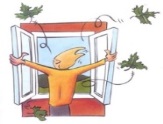 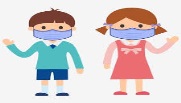 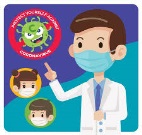 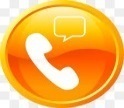 Примітка: Коло всіх відповідальних за впровадження вказаних дій та тих, що здійснює контроль виконання, визначається наказом керівника закладу.